Personal, Social & EmotionalUsing the texts from literacy to support,  we will discuss what makes us special and celebrate our similarities and differences. We will talk about what our strengths are how we can use these to help others and develop new skills.We will do lots of pair work where we learn how to take it in turns and share resources.We will use colours to talk about how we are feeling and learn what these emotions are called. Through our continuous provision inside and outside, we will continue to build our relationships with friends and adults and perhaps widen our friendships.  Physical DevelopmentWe will continue to focus on our fundamental movement skills and balancing.  We will learn to negotiate space and move in a variety of ways such as running, hopping, jumping and skipping.We will continue to develop our fine motor skills through daily dough disco and our clever fingers activity area in the classroom – featuring such resources as tweezers, threading and jigsaws.  We are always developing our personal hygiene and self-care skills and will continue to develop our independence with such things as putting on and zipping up our coats. Communication and LanguageThrough our group carpet sessions, targeted adult activities and independent play, we will continue to develop our communication and language skills by;Listening and responding to sounds, rhymes and stories.Using talk to connect our ideas and be able to retell events from familiar stories and/or personal experiences in the correct order.To develop vocabulary, use and understand more complex sentences to communicate our needs, wants and opinions.To understand, respond to and use a variety of questions.LiteracyOur main texts this half term will include:Dinosaur Roar!Giraffes Can’t DanceHow to Hide a LionWhat the Ladybird HeardMonkey PuzzleRainbow Fish We will look at the features if a text such as title, author, illustrator, blurb and spine.  We will learn that print carries meaning and that we read from left to right.  We will continue our learning on the Read, Write Inc. phonics programme as we explore reading and writing a range of the set 1 sounds as well as continuing with the important phase 1 phonics.Daily name writing will take place this half term using a range of media and resources such as whiteboards and pens, pencil and paper, sand, paint and giant chalks.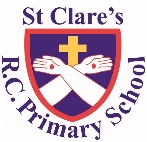 ST CLARE’S R.C PRIMARY SCHOOLCURRICULUM OVERVIEWNURSERYSUMMER 1 2023Topic: All creatures great and smallMathsIn our maths work we will explore our number system in further detail;Capacity Begin to match quantity to numeral up to 5Know that the last number is how many there areUse language of ‘same’ and ‘different’ when comparing sets up to 5Use language of ‘more than’ and ‘fewer than’Recite numbers to 10 in orderSequencingUnderstand more than and fewer thanRecognise 2d and 3d shapesCount non-physical things to 5 Begin to develop an understanding of time e.g. follow a visual timetable, understand the use of before/ next/ later/ after, use egg timersUse language such as  ‘in’, ‘on’ and ‘under’ to describe where something isSelect a particular named shape: circle, triangle, square, rectangle (including irregular triangles)Knowledge and Understanding of the WorldThis half term we will be finding out about a wide range of animals and creatures.  We will look at mini beasts, farm animals, sea creatures and even dinosaurs!  We will follow the children’s interests to explore these creatures in more detail.  We will research using the internet and non-fiction books to discover and identify a range of animals and their babies.We will look at the seasonal changes in summer and investigate floating and sinking.Religious EducationOur topic for our R.E learning this half term is Welcome and Good News. In our Welcome topic, we will learn:What it is to welcome and be welcomedBaptism: a welcome to God’s family and acquire the skills of assimilation, celebration and application of the above. In our good news topic we will learn:That everyone has Good News to share Pentecost: the celebration of the Good News of Jesus and acquire the skills of assimilation, celebration and application of the above.Expressive Arts and DesignThis half term we will create our own mini beasts/animals through junk modelling.  We will explore outdoor art using natural resources to create our own “summer pictures” framing them with twigs and other natural resources.  We will continue with our colour mixing knowledge and paint various creatures and their habitats e.g. the ocean.  We will learn about symmetrical patterns through butterflies and ladybirds and create our own symmetrical patterns. We will enjoy an ugly bug ball, exploring musical instruments, singing and dancing!